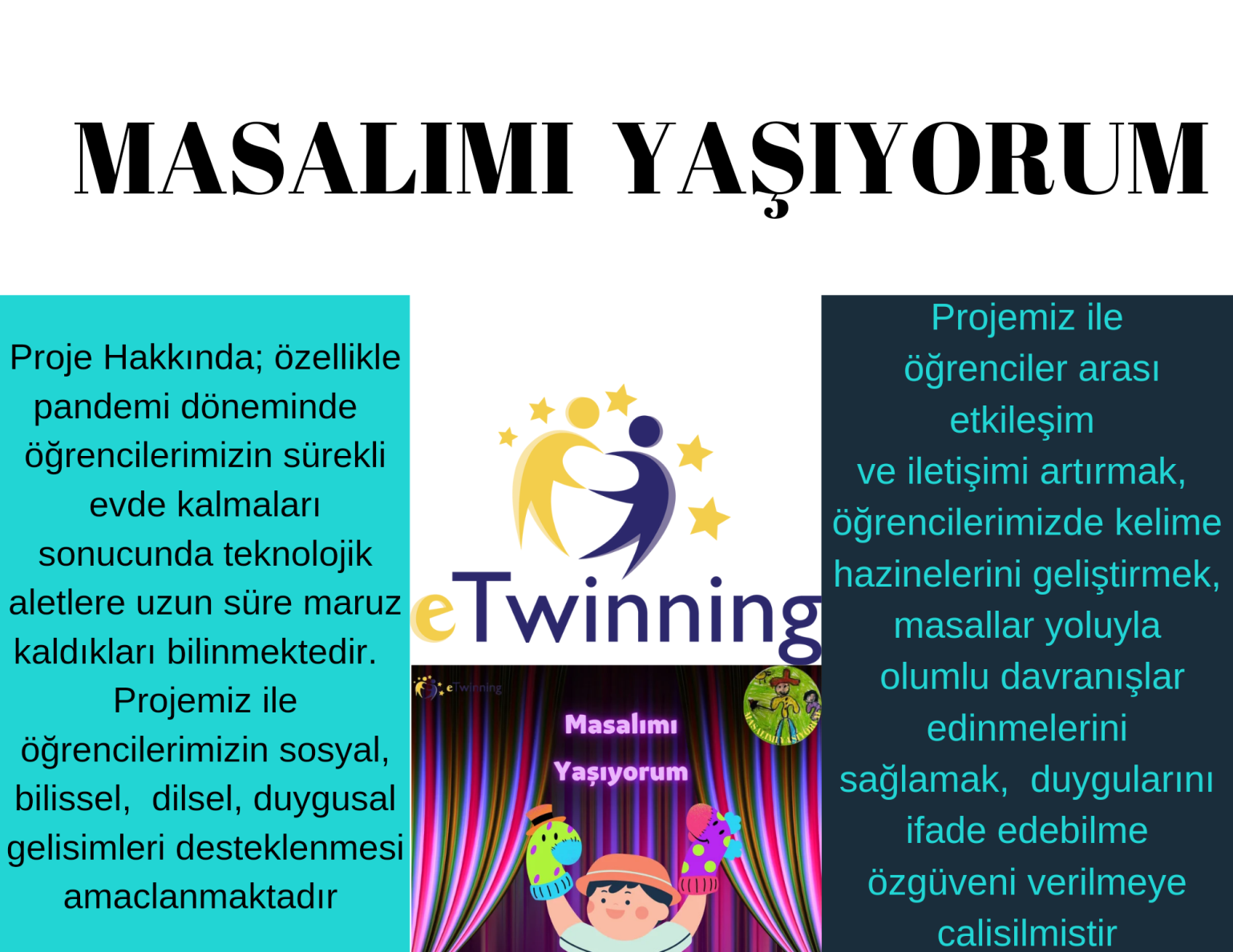 ÇALIŞMA TAKVİMİMİZ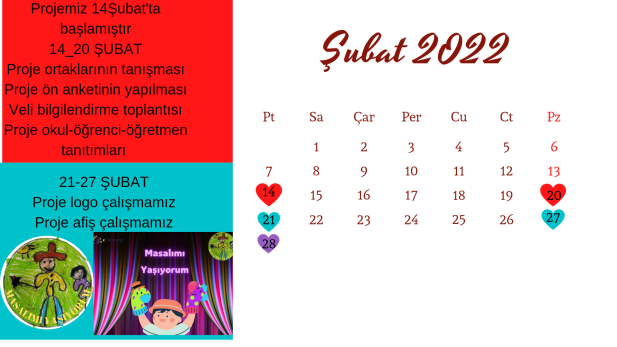 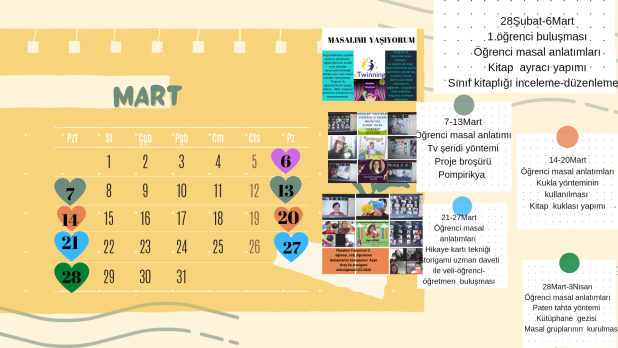 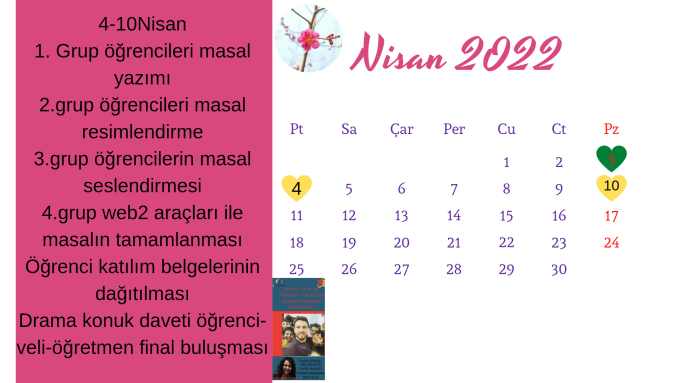 KONUK DAVETLERİMİZ VE ONLİNE VELİ-ÖĞRENCİ-ÖĞRETMEN BULUŞMALARIMIZ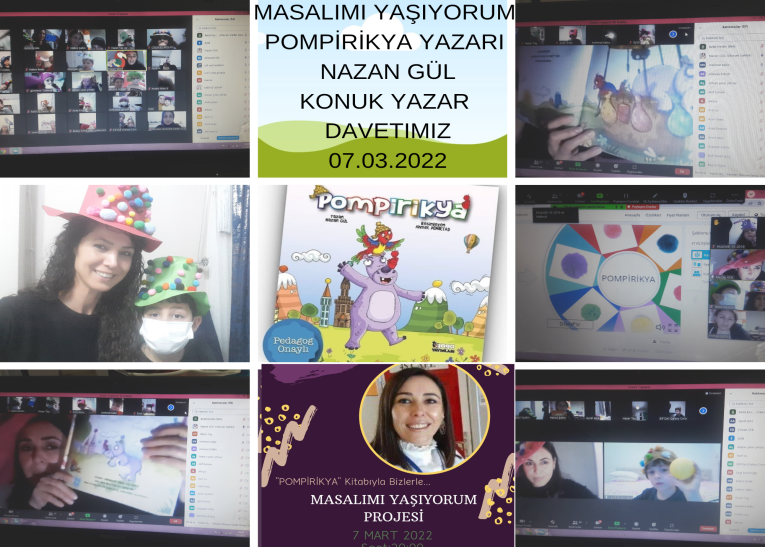 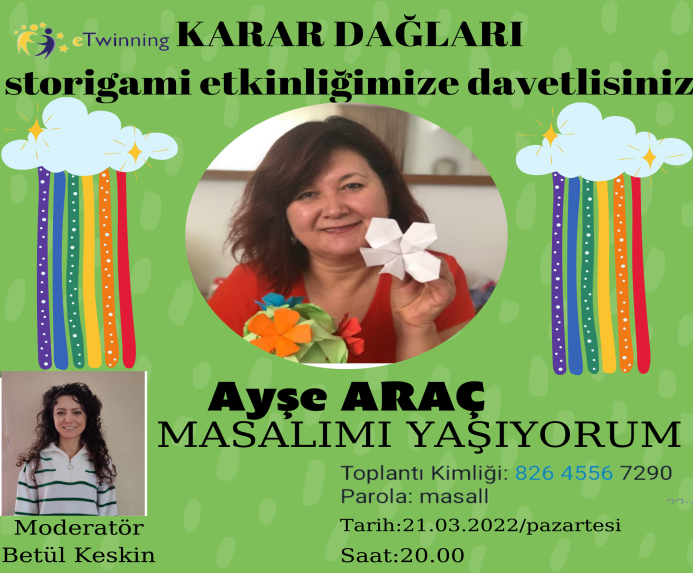 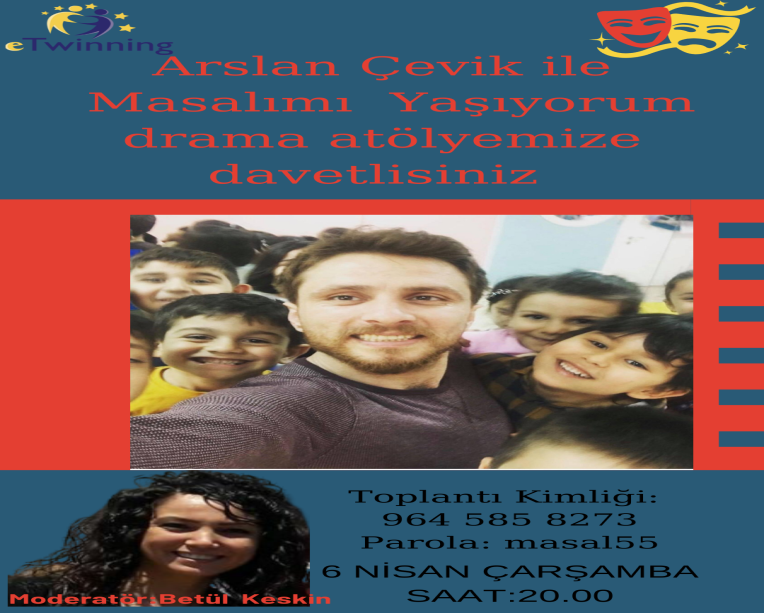 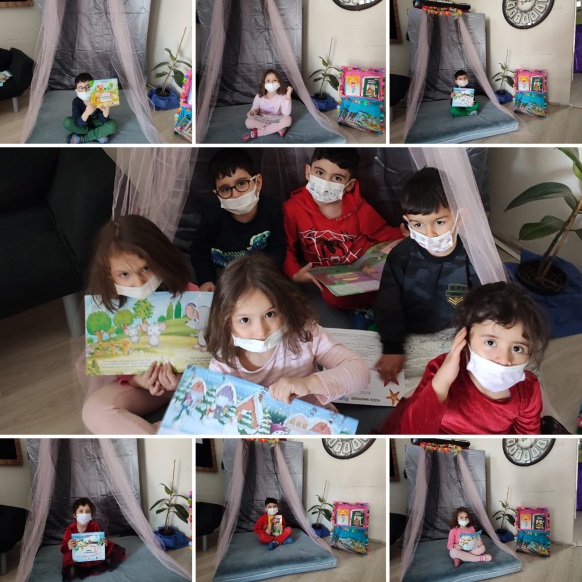 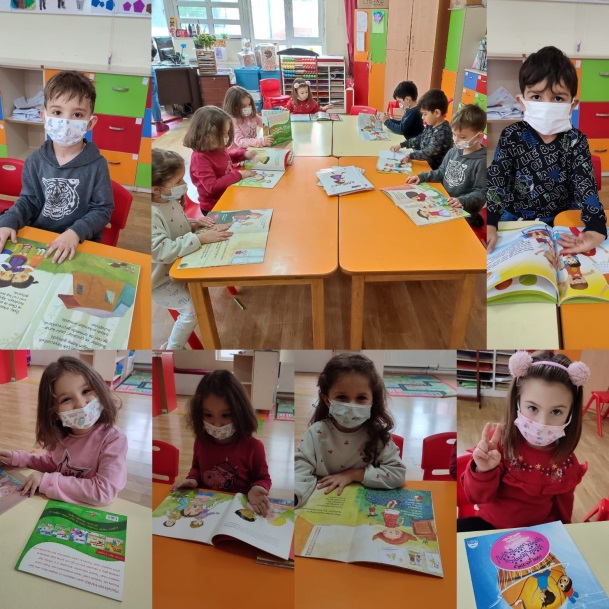 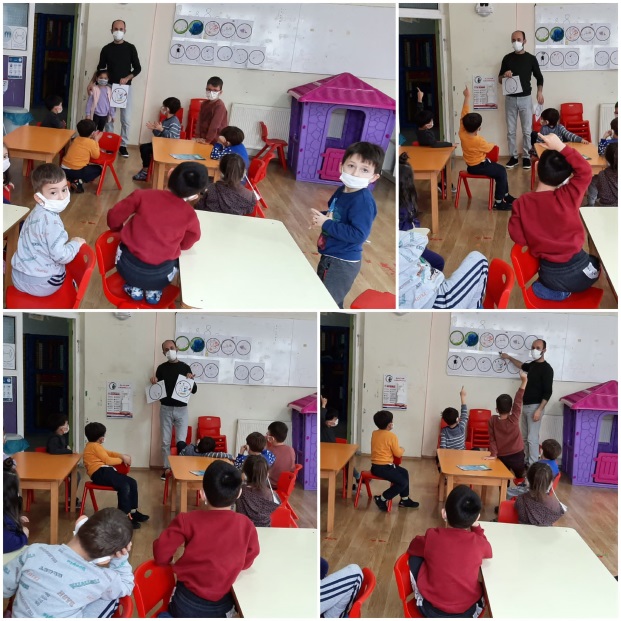 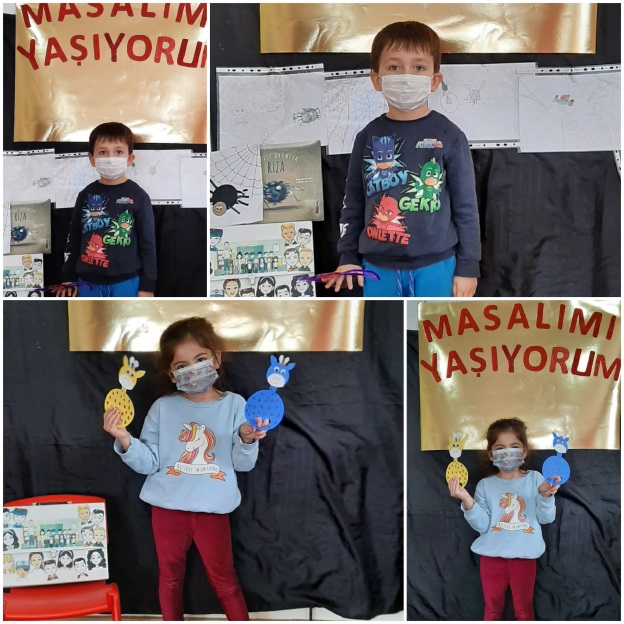 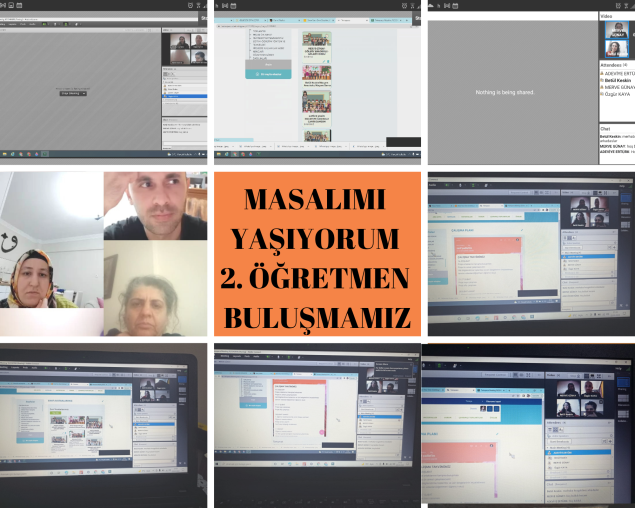 